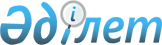 Қызылорда облысында есептеу аспаптары жоқ тұтынушылар үшін жылумен жабдықтау бойынша коммуналдық қызметтерді тұтыну нормасын бекіту туралыҚызылорда облысы әкімдігінің 2016 жылғы 13 шілдедегі № 531 қаулысы. Қызылорда облысының Әділет департаментінде 2016 жылғы 15 тамызда № 5580 болып тіркелді      "Қазақстан Республикасындағы жергілікті мемлекеттік басқару және өзін-өзі басқару туралы" Қазақстан Республикасының 2001 жылғы 23 қаңтардағы Заңына сәйкес Қызылорда облысының әкімдігі ҚАУЛЫ ЕТЕДІ: 

      1. Осы қаулының қосымшасына сәйкес Қызылорда облысында есептеу аспаптары жоқ тұтынушылар үшін жылумен жабдықтау бойынша коммуналдық қызметтерді тұтыну нормасы бекітілсін.

      2. "Қызылорда облысының энергетика және тұрғын үй-коммуналдық шаруашылық басқармасы" мемлекеттік мекемесі заңнамада белгіленген тәртіппен осы қаулыдан туындайтын шараларды қабылдасын.

      3. Осы қаулының орындалуын бақылау Қызылорда облысы әкімінің орынбасары С.Ж. Сүлейменовке жүктелсін.

      4. Осы қаулы алғашқы ресми жарияланған күнінен кейін күнтізбелік он күн өткен соң қолданысқа енгізіледі.

 Қызылорда облысында есептеу аспаптары жоқ тұтынушылар үшін жылумен жабдықтау бойынша коммуналдық қызметтерді тұтыну нормасы
					© 2012. Қазақстан Республикасы Әділет министрлігінің «Қазақстан Республикасының Заңнама және құқықтық ақпарат институты» ШЖҚ РМК
				
      Қызылорда облысының әкімі

Қ. Көшербаев
Қызылорда облысы әкімдігінің
2016 жылғы "13" шілде
№ 531 қаулысына қосымша№

Елді мекеннің атауы

Жылу энергиясының тұтыну нормалары

Өлшем бірлігі

Мәні

1.

Қызылорда қаласы

Жылыту маусымында көп пәтерлі және жеке тұрғын үйлердің 1 шаршы метрінің нормасы

Гигакалорий

0,0288

